ОНЛАЙН - учебники по ИСТОРИИ и ОБЩЕСТВОЗНАНИЮ для учащихся 10-12 заочных классовЕдиная коллекция Цифровых Образовательных РесурсовОбразовательные ресурсы Интернета - школьникам и студентам. http://www.alleng.ru/proch/about.htmШкольные учебники онлайн http://txtbooks.ru/Электронная библиотека "К урокам" http://kurokam.ru/http://ndce.edu.ru/index.php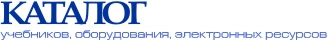 «Всеобщая история XХ век», 11 класс, Загладин Н.В. «Всеобщая история с древнейших времён до конца XIX в», 10 класс, Загладин Н.В., Симония Н.А. «История Отечества ХХ - начало XXI века», 11 класс, Загладин Н.В., Козленко С.И., Минаков С.Т., Петров Ю.А. «История России с древнейших времён до конца XIX века», 10 класс, Сахаров А.Н. «История России. XX - начало XXI века», 11 класс, Волобуев О.В., Кулешов С.В. «История России. С древнейших времён до начала XX века», 10 класс, Данилевский И.Н., Андреев И.Л., Кириллов В.В. «Обществознание», 10 класс, Салыгин Е.Н., Салыгина Ю.Г. «Обществознание», 11 класс, Салыгин Е.Н., Салыгина Ю.Г. «Человек и общество. Обществознание», 10 класс, Боголюбов Л.Н. «Человек и общество. Обществознание», 11 класс, Боголюбов Л.Н. 